B E S T Ä T I G U N GFür den Österreichischen Schwimmverband (OSV), Landesschwimmverband Wien (LSV Wien) und den VereinFür unter 18 Jährige: (Erziehungsberechtigte bitte zutreffendes ausfüllen)Ich bestätige hiermit, dass mein minderjähriges Kind seit mindestens 1 Jahr in Österreich lebt und gemeldet ist, sowie keinem ausländischen Verein/Verband angehört.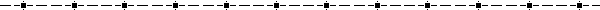 Für 18 Jährige und älter: (Bitte zutreffendes ausfüllen)Ich bestätige hiermit, dass ich seit mindestens 3 Jahren (Masters 1 Jahr)  in Österreich lebe und gemeldet bin, sowie keinem ausländischen Verein / Verband angehöre.Name des Kindes: Geb. Datum und Ort: Nationalität: In Österreich gemeldet seit: Ich verpflichte mich, umgehend die Abmeldebestätigungen des ausländischen 
„Vereins / Verband“ dem OSV / LSV Wien vorzulegen.Vereinsname: Verband: abgemeldet am: Mein Kind hat noch nie in einem ausländischen Verein angehört.05. März 2013DatumUnterschrift des ErziehungsberechtigtenName des/der SportlerIm: Geb. Datum und Ort: Nationalität: In Österreich gemeldet seit: Ich verpflichte mich, umgehend die Abmeldebestätigungen des ausländischen 
„Vereins / Verband“ dem OSV / LSV Wien vorzulegen.Vereinsname: Verband: abgemeldet am: Ich habe noch nie in einem ausländischen Verein angehört.05. März 2013DatumUnterschrift der/des SportlerIn